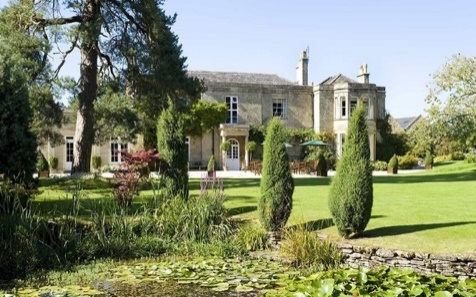 Guyers House À La Carte MenuStarters Smoked Duck Breast, Pear, Candied Hazelnuts, Orange Dressing           Ham Hock Terrine with Apple Chutney, Toasted CroutesSmoked Salmon, Pickled Fennel & Cucumber, Lemon DressingGoats Cheese Mousse, Beetroot Salad, Seeded Cracker Leek, Potato & Cheddar Croquette, Apple & Walnut SaladSoup Of the Day with Crusty Bread Main CoursesConfit Duck Leg, Puy Lentils, Savoy Cabbage, Red Wine SaucePan Fried Fillet of Cod, Crushed Potatoes, Samphire, Sauce ViergeWild Mushroom Risotto, Parmesan, Rocket8oz Ribeye Steak, Field Mushrooms, Grilled Tomato, Truffle Fries (£8.50 Supplement with packages)Beef Burger, Cheddar Cheese, Sweet Pepper Relish, Gherkin, Tomato, Gem, FriesBeer Battered Fish & Chips, Crushed Peas, Tartare Sauce DessertsChocolate & Hazelnut Delice, Chocolate Gel, Chantilly Cream Strawberry Cheesecake, Strawberry SorbetSticky Toffee Pudding, Toffee Sauce, Clotted Cream Ice Cream Selection of Ice Creams & Sorbets Guyers House Cheese Board (£3.50 Supplement with packages)Please Advise a Member of The Team of Any Allergens or Dietary Requirements Prior to Ordering. A 10% Discretionary Service Charge Will Be Added to Your Bill.